Directions: 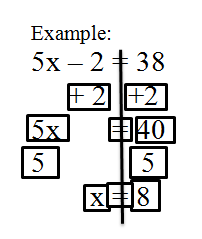 Cut out the pieces on the solid linesSolve the equation #1 and equation #2 using the piecesGlue the pieces to construction paper***You may not use all of the pieces!***4x = 32b - 12 = 12=x-16-16444x=328164-24+12=-24b12+1224b=-1241